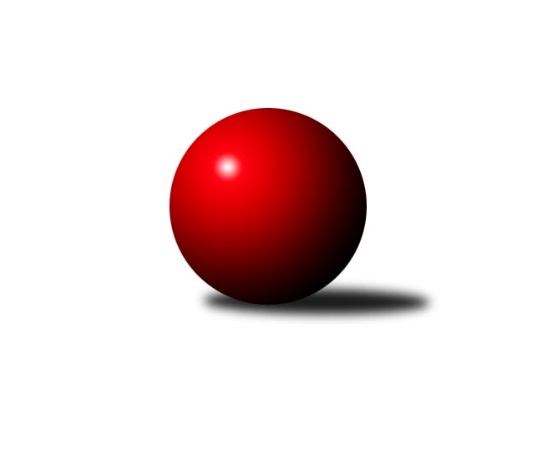 Č.4Ročník 2024/2025	11.3.2024Nejlepšího výkonu v tomto kole: 804 dosáhlo družstvo: PIPOVCIMAKL 1T 2024/2025Výsledky 4. kolaSouhrnný přehled výsledků:Mládenci	- CYKLISTÉ	0:8	588:749		11.3.STONOŽKA	- PIPOVCI	0:8	716:804		11.3.MYTŘI	- ZŠ Jelínkova	4:4	685:696		11.3.LAMONT	- MAJAMI	8:0	786:673		11.3.A JE TO	- ERNA	2:6	710:713		11.3.RDÉČKO	- MARODI	4:4	730:749		11.3.Tabulka družstev:	1.	PIPOVCI	11	11	0	0	74 : 14 	 	 767	22	2.	LAMONT	11	8	2	1	70 : 18 	 	 771	18	3.	ZŠ Jelínkova	11	4	5	2	46 : 42 	 	 715	13	4.	STONOŽKA	11	5	2	4	46 : 42 	 	 705	12	5.	RDÉČKO	11	4	4	3	40 : 48 	 	 708	12	6.	CYKLISTÉ	11	4	3	4	50 : 38 	 	 734	11	7.	ERNA	11	5	1	5	48 : 40 	 	 724	11	8.	MARODI	11	3	5	3	44 : 44 	 	 739	11	9.	A JE TO	11	4	1	6	40 : 48 	 	 701	9	10.	MYTŘI	11	3	2	6	32 : 56 	 	 697	8	11.	MAJAMI	11	1	1	9	24 : 64 	 	 704	3	12.	Mládenci	11	0	2	9	14 : 74 	 	 634	2Podrobné výsledky kola:	 Mládenci	588	0:8	749	CYKLISTÉ	Zdeněk  Čermák	 	 73 	 82 		155 	 0:2 	 233 	 	117 	 116		Miroslav Klesnil	Radek Batoušek	 	 102 	 92 		194 	 0:2 	 255 	 	128 	 127		Petr Staněk	Jiří Sršeň	 	 125 	 114 		239 	 0:2 	 261 	 	135 	 126		Bronislav Rektoříkrozhodčí: Nejlepší výkon utkání: 261 - Bronislav Rektořík	 STONOŽKA	716	0:8	804	PIPOVCI	Jakub Zaprianov	 	 118 	 127 		245 	 0:2 	 266 	 	126 	 140		Michal Dočkálek	Antonín Urbánek	 	 116 	 126 		242 	 0:2 	 268 	 	128 	 140		Miloslav Grulich	Jaroslav Hofman	 	 126 	 103 		229 	 0:2 	 270 	 	133 	 137		Eva Schreiberovározhodčí: Nejlepší výkon utkání: 270 - Eva Schreiberová	 MYTŘI	685	4:4	696	ZŠ Jelínkova	Tomáš Bednář	 	 99 	 102 		201 	 0:2 	 232 	 	125 	 107		Jiří Lisický	Markéta Míčková	 	 116 	 122 		238 	 2:0 	 229 	 	118 	 111		Miroslav Mikeska	Jan Hnilo	 	 116 	 130 		246 	 2:0 	 235 	 	111 	 124		Vlastimil Baranrozhodčí: Nejlepší výkon utkání: 246 - Jan Hnilo	 LAMONT	786	8:0	673	MAJAMI	Michal Schreiber	 	 137 	 124 		261 	 2:0 	 234 	 	137 	 97		Jan Janků	Bedřich Štěpaník	 	 134 	 129 		263 	 2:0 	 221 	 	118 	 103		Milan Metelka	Michal Davidík	 	 139 	 123 		262 	 2:0 	 218 	 	104 	 114		Marcel Danielrozhodčí: Nejlepší výkon utkání: 263 - Bedřich Štěpaník	 A JE TO	710	2:6	713	ERNA	Nikola Ilnická	 	 108 	 135 		243 	 0:2 	 246 	 	116 	 130		Lenka Ociepková	Marek Pospíšil	 	 106 	 102 		208 	 0:2 	 242 	 	115 	 127		Dominik Grulich	Pavel Dobiš	 	 123 	 136 		259 	 2:0 	 225 	 	102 	 123		František Grulichrozhodčí: Nejlepší výkon utkání: 259 - Pavel Dobiš	 RDÉČKO	730	4:4	749	MARODI	Kamil Furik	 	 140 	 107 		247 	 0:2 	 275 	 	128 	 147		Milan Dědáček	Libor Suchánek	 	 118 	 111 		229 	 2:0 	 225 	 	98 	 127		Alena Jurášová	Petr Kohoutek	 	 122 	 132 		254 	 2:0 	 249 	 	122 	 127		Rudolf Heisigrozhodčí: Nejlepší výkon utkání: 275 - Milan DědáčekPořadí jednotlivců:	jméno hráče	družstvo	celkem	plné	dorážka	chyby	poměr kuž.	Maximum	1.	Miloslav Grulich 	PIPOVCI	263.78	179.1	84.7	2.8	1/1	(279)	2.	Michal Davidík 	LAMONT	260.73	180.0	80.7	3.3	1/1	(278)	3.	Michal Schreiber 	LAMONT	259.36	179.7	79.6	4.4	1/1	(292)	4.	Eva Schreiberová 	PIPOVCI	259.36	179.9	79.5	3.8	1/1	(270)	5.	Milan Dědáček 	MARODI	257.78	178.2	79.6	2.9	1/1	(285)	6.	Marek Zoth 	MARODI	256.89	177.3	79.6	4.0	1/1	(272)	7.	Michal Dočkálek 	PIPOVCI	256.43	177.1	79.3	3.3	1/1	(280)	8.	Bedřich Štěpaník 	LAMONT	256.00	178.9	77.1	5.1	1/1	(270)	9.	Jan Hnilo 	MYTŘI	253.33	170.7	82.7	4.5	2/2	(263)	10.	Vlastimil Baran 	ZŠ Jelínkova	252.22	180.1	72.1	6.6	1/1	(289)	11.	Petr Kohoutek 	RDÉČKO	250.27	175.4	74.9	7.2	1/1	(290)	12.	Bronislav Rektořík 	CYKLISTÉ	249.55	180.2	69.4	5.3	2/2	(263)	13.	Lenka Ociepková 	ERNA	249.29	180.6	68.6	6.4	2/2	(284)	14.	Karel Toman 	ZŠ Jelínkova	249.00	167.7	81.3	3.6	1/1	(262)	15.	Antonín Urbánek 	STONOŽKA	248.72	170.2	78.6	4.5	2/2	(270)	16.	Pavel Dobiš 	A JE TO	247.90	172.9	75.0	5.0	2/2	(276)	17.	Rudolf Heisig 	MARODI	247.67	173.6	74.1	3.0	1/1	(274)	18.	Libor Ptáček 	LAMONT	246.00	168.3	77.7	4.3	1/1	(276)	19.	Pavel Kopáček 	MAJAMI	245.75	171.1	74.6	6.6	1/1	(279)	20.	Miroslav Klesnil 	CYKLISTÉ	245.56	179.6	66.0	7.3	2/2	(277)	21.	Kamil Furik 	RDÉČKO	244.73	166.9	77.8	5.7	1/1	(273)	22.	Jiří Sršeň 	Mládenci	243.50	172.1	71.4	7.5	2/2	(270)	23.	Petr Bulava 	PIPOVCI	243.00	167.5	75.5	5.5	1/1	(258)	24.	Dominik Grulich 	ERNA	242.57	171.8	70.8	7.6	2/2	(265)	25.	Petr Staněk 	CYKLISTÉ	239.95	167.7	72.3	7.3	2/2	(294)	26.	Jan Janků 	MAJAMI	238.88	167.1	71.8	6.4	1/1	(258)	27.	Nikola Ilnická 	A JE TO	237.40	168.0	69.4	6.7	2/2	(275)	28.	Břetislav Bednář 	STONOŽKA	234.00	169.0	65.0	8.3	2/2	(260)	29.	František Grulich 	ERNA	233.15	170.0	63.2	8.3	2/2	(266)	30.	Markéta Míčková 	MYTŘI	233.00	163.4	69.6	7.1	2/2	(248)	31.	Monika Bulavová 	PIPOVCI	232.75	162.3	70.5	7.5	1/1	(250)	32.	Marcel Daniel 	MAJAMI	232.38	170.8	61.6	7.9	1/1	(248)	33.	Roman Schenk 	LAMONT	231.00	178.0	53.0	7.0	1/1	(231)	34.	Jiří Lisický 	ZŠ Jelínkova	229.25	165.4	63.9	8.0	1/1	(240)	35.	Milan Metelka 	MAJAMI	225.13	157.0	68.1	6.4	1/1	(250)	36.	Miroslav Mikeska 	ZŠ Jelínkova	223.89	166.9	57.0	9.4	1/1	(245)	37.	Jana Sekacova 	MYTŘI	222.50	161.0	61.5	9.0	2/2	(226)	38.	Libor Suchánek 	RDÉČKO	216.78	150.8	66.0	7.3	1/1	(232)	39.	Jakub Zaprianov 	STONOŽKA	215.60	152.4	63.2	9.3	2/2	(245)	40.	Iveta Kavková 	A JE TO	213.54	157.0	56.5	10.6	2/2	(233)	41.	Alena Jurášová 	MARODI	211.83	153.5	58.3	10.0	1/1	(238)	42.	Michal Schreib 	MAJAMI	209.00	158.0	51.0	10.0	1/1	(209)	43.	Radek Batoušek 	Mládenci	198.06	146.6	51.5	10.7	2/2	(213)	44.	Zdeněk Kudlák 	RDÉČKO	195.50	147.5	48.0	12.0	1/1	(202)	45.	Zdeněk  Čermák 	Mládenci	194.56	144.3	50.3	12.0	2/2	(223)		Tadeáš Grulich 	ERNA	252.20	169.2	83.0	5.4	1/2	(275)		Roman Ryšavý 	Mládenci	252.00	164.0	88.0	2.0	1/2	(252)		Jaroslav Hofman 	STONOŽKA	247.80	171.7	76.1	5.0	1/2	(278)		Jiří Lustig 	A JE TO	243.67	165.7	78.0	7.0	1/2	(249)		Petr Vašíček 	MYTŘI	227.00	159.3	67.7	5.7	1/2	(245)		František Vrobel 	CYKLISTÉ	222.00	154.0	68.0	7.0	1/2	(222)		Andrea Továrková 	MYTŘI	220.67	162.8	57.8	8.7	1/2	(239)		Tomáš Bednář 	MYTŘI	214.50	153.1	61.4	9.1	1/2	(253)		Marek Pospíšil 	A JE TO	208.00	159.0	49.0	11.0	1/2	(208)		Milan Zapletal 	Mládenci	200.20	147.4	52.8	9.8	1/2	(224)		Taťána Grulichová 	ERNA	198.00	155.0	43.0	14.0	1/2	(198)Sportovně technické informace:Starty náhradníků:registrační číslo	jméno a příjmení 	datum startu 	družstvo	číslo startu
Hráči dopsaní na soupisku:registrační číslo	jméno a příjmení 	datum startu 	družstvo	Program dalšího kola:5. koloNejlepší šestka kola - absolutněNejlepší šestka kola - absolutněNejlepší šestka kola - absolutněNejlepší šestka kola - absolutněNejlepší šestka kola - dle průměru kuželenNejlepší šestka kola - dle průměru kuželenNejlepší šestka kola - dle průměru kuželenNejlepší šestka kola - dle průměru kuželenNejlepší šestka kola - dle průměru kuželenPočetJménoNázev týmuVýkonPočetJménoNázev týmuPrůměr (%)Výkon2xMilan DědáčekMARODI2752xMilan DědáčekMARODI114.812753xEva SchreiberováPIPOVCI2702xEva SchreiberováPIPOVCI112.722701xMiloslav GrulichPIPOVCI2681xMiloslav GrulichPIPOVCI111.892681xMichal DočkálekPIPOVCI2662xPavel DobišA JE TO111.212591xBedřich ŠtěpaníkLAMONT2631xMichal DočkálekPIPOVCI111.052663xMichal DavidíkLAMONT2621xBedřich ŠtěpaníkLAMONT109.8263